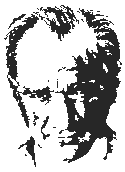 2022 – 2023 EĞİTİM ÖĞRETİM YILI4/A SINIFIMÜZİK DERSİÜNİTELENDİRİLMİŞ YILLIK PLANYARI YIL TATİLİSınıf Öğretmeni    								         OLUR								…./09/2022    Okul Müdürü	Ünite No: 1Ünite No: 1Ünite No: 1SÜRESÜRESÜREÖĞRENME ALANIKAZANIMLARETKİNLİKLERÖĞRENME ÖĞRETME YÖNTEM VE TEKNİKLERİKULLANILAN EĞİTİM TEKNOLOJİLERİ ARAÇ VE GEREÇLERAÇIKLAMALARÖLÇME VE DEĞERLENDİRMEAYHAFTASAATÖĞRENME ALANIKAZANIMLARETKİNLİKLERÖĞRENME ÖĞRETME YÖNTEM VE TEKNİKLERİKULLANILAN EĞİTİM TEKNOLOJİLERİ ARAÇ VE GEREÇLERAÇIKLAMALARÖLÇME VE DEĞERLENDİRMEEYLÜL(1.HAFTA)12 Eylül – 16 Eylül1 SAATDinleme SöylemeMü.4.A.2. İstiklâl Marşı’nı doğru söylemeye özen gösterir.İstiklal Marşımız*İstiklal Marşı1.Anlatım2. Gösteri3. Grup çalışmaları4. Oyunlar5.CanlandırmaA. Yazılı Kaynaklar1. Müzik Ders KitabımızB. Kaynak kişiler1.ÖğretmenlerC.Görsel Yayınlar1.Video2.Bilgisayar3.Akıllı tahta4.ProjeksiyonÖğrencilerin İstiklâl Marşı’nı ritmine ve ezgisine uygun şekilde ve gelişimsel özellikleri göz önünde tutularak ses sınırları içinde söylemeleri sağlanır.Gözlem FormuEYLÜL(2.HAFTA)19 Eylül – 23 Eylül1 SAATDinleme SöylemeMü.4.A.1. Birlikte söyleme kurallarına uyarBirlikte Şarkı Söyleyelim*Şarkılı Düşler1.Anlatım2. Gösteri3. Grup çalışmaları4. Oyunlar5.CanlandırmaA. Yazılı Kaynaklar1. Müzik Ders KitabımızB. Kaynak kişiler1.ÖğretmenlerC.Görsel Yayınlar1.Video2.Bilgisayar3.Akıllı tahta4.ProjeksiyonGözlem FormuEYLÜL(3.HAFTA)26 Eylül – 30 Eylül1 SAATMüziksel Algı ve BilgilenmeMü.4.B.1. Temel müzik yazı ve ögelerini tanır.Müziğin Yazısı*Dizek Kavramı*Sol Anahtarı Çizelim*Ölçü Kavramı*Ölçü Çizgisi1.Anlatım2. Gösteri3. Grup çalışmaları4. Oyunlar5.CanlandırmaA. Yazılı Kaynaklar1. Müzik Ders KitabımızB. Kaynak kişiler1.ÖğretmenlerC.Görsel Yayınlar1.Video2.Bilgisayar3.Akıllı tahta4.ProjeksiyonBu sınıf düzeyinde dizek, sol anahtarı, zaman belirteci (ölçü sayısı), ölçü çizgisi, bitiş işareti, ve notalar (fa, sol, la) verilmelidir.Gözlem FormuÜnite No: 1Ünite No: 1Ünite No: 1SÜRESÜRESÜREÖĞRENME ALANIKAZANIMLARETKİNLİKLERÖĞRENME ÖĞRETME YÖNTEM VE TEKNİKLERİKULLANILAN EĞİTİM TEKNOLOJİLERİ ARAÇ VE GEREÇLERAÇIKLAMALARÖLÇME VE DEĞERLENDİRMEAYHAFTASAATÖĞRENME ALANIKAZANIMLARETKİNLİKLERÖĞRENME ÖĞRETME YÖNTEM VE TEKNİKLERİKULLANILAN EĞİTİM TEKNOLOJİLERİ ARAÇ VE GEREÇLERAÇIKLAMALARÖLÇME VE DEĞERLENDİRMEEKİM(4.HAFTA)3 Ekim – 7 Ekim1 SAATMüziksel Algı ve BilgilenmeMü.4.B.1. Temel müzik yazı ve ögelerini tanır.Müziğin Yazısı*Bitiş Çizgisi*Zaman Belirteci*Nota1.Anlatım2. Gösteri3. Grup çalışmaları4. Oyunlar5.CanlandırmaA. Yazılı Kaynaklar1. Müzik Ders KitabımızB. Kaynak kişiler1.ÖğretmenlerC.Görsel Yayınlar1.Video2.Bilgisayar3.Akıllı tahta4.ProjeksiyonBu sınıf düzeyinde dizek, sol anahtarı, zaman belirteci (ölçü sayısı), ölçü çizgisi, bitiş işareti, ve notalar (fa, sol, la) verilmelidir.Gözlem FormuEKİM(5.HAFTA)10 Ekim – 14 Ekim1 SAATDinleme SöylemeMü.4.A.4. Belirli gün ve haftaların anlamına uygun müzikler söyler.Belirli Gün ve Haftalar*4 Ekim Hayvanları Koruma Günü (Hayvanları Sevelim)1.Anlatım2. Gösteri3. Grup çalışmaları4. Oyunlar5.CanlandırmaA. Yazılı Kaynaklar1. Müzik Ders KitabımızB. Kaynak kişiler1.ÖğretmenlerC.Görsel Yayınlar1.Video2.Bilgisayar3.Akıllı tahta4.ProjeksiyonMillî, dinî ve manevi günler ile belirli gün ve haftalarda bu kazanıma yer verilmelidirGözlem FormuEKİM(6.HAFTA)17 Ekim – 21 Ekim1 SAATMüziksel Algı ve BilgilenmeMü.4.B.1. Temel müzik yazı ve ögelerini tanır.Müziğin Yazısı*Vuruş Kavramı*Dörtlük Nota*Sekizlik Nota1.Anlatım2. Gösteri3. Grup çalışmaları4. Oyunlar5.CanlandırmaA. Yazılı Kaynaklar1. Müzik Ders KitabımızB. Kaynak kişiler1.ÖğretmenlerC.Görsel Yayınlar1.Video2.Bilgisayar3.Akıllı tahta4.ProjeksiyonBu sınıf düzeyinde 2/4’lük basit ölçü, dörtlük-sekizlik nota ve dörtlük-sekizlik sus değerleri verilmelidirGözlem FormuÜnite No: 1Ünite No: 1Ünite No: 1SÜRESÜRESÜREÖĞRENME ALANIKAZANIMLARETKİNLİKLERÖĞRENME ÖĞRETME YÖNTEM VE TEKNİKLERİKULLANILAN EĞİTİM TEKNOLOJİLERİ ARAÇ VE GEREÇLERAÇIKLAMALARÖLÇME VE DEĞERLENDİRMEAYHAFTASAATÖĞRENME ALANIKAZANIMLARETKİNLİKLERÖĞRENME ÖĞRETME YÖNTEM VE TEKNİKLERİKULLANILAN EĞİTİM TEKNOLOJİLERİ ARAÇ VE GEREÇLERAÇIKLAMALARÖLÇME VE DEĞERLENDİRMEEKİM(7.HAFTA)24 Ekim – 28 Ekim1 SAATMüziksel Algı ve BilgilenmeMü.4.B.1. Temel müzik yazı ve ögelerini tanır.Müziğin Yazısı*Sus İşareti*Sus İşaretleri*Nota ve Sus İşareti Vuruş Sayıları1.Anlatım2. Gösteri3. Grup çalışmaları4. Oyunlar5.CanlandırmaA. Yazılı Kaynaklar1. Müzik Ders KitabımızB. Kaynak kişiler1.ÖğretmenlerC.Görsel Yayınlar1.Video2.Bilgisayar3.Akıllı tahta4.ProjeksiyonBu sınıf düzeyinde 2/4’lük basit ölçü, dörtlük-sekizlik nota ve dörtlük-sekizlik sus değerleri verilmelidir.Gözlem FormuEKİM - KASIM(8.HAFTA)31 Ekim – 4 Kasım1 SAATDinleme SöylemeMü.4.A.4. Belirli gün ve haftaların anlamına uygun müzikler söyler.Belirli Gün ve Haftalar*Cumhuriyet Bayramı (29 Ekim)1.Anlatım2. Gösteri3. Grup çalışmaları4. Oyunlar5.CanlandırmaA. Yazılı Kaynaklar1. Müzik Ders KitabımızB. Kaynak kişiler1.ÖğretmenlerC.Görsel Yayınlar1.Video2.Bilgisayar3.Akıllı tahta4.ProjeksiyonMilli bayramlar (29 Ekim Cumhuriyet Bayramı, 23 Nisan Ulusal Egemenlik ve Çocuk Bayramı vb.) ileilgili etkinliklere yer verilir.Gözlem FormuKASIM(9.HAFTA)07 Kasım – 11 Kasım1 SAATMüziksel Algı ve BilgilenmeMü.4.B.1. Temel müzik yazı ve ögelerini tanır.Müziğin Yazısı*Notalar ve Sus İşaretleri*Sol, Fa, La Notaları1.Anlatım2. Gösteri3. Grup çalışmaları4. Oyunlar5.CanlandırmaA. Yazılı Kaynaklar1. Müzik Ders KitabımızB. Kaynak kişiler1.ÖğretmenlerC.Görsel Yayınlar1.Video2.Bilgisayar3.Akıllı tahta4.ProjeksiyonBu sınıf düzeyinde dizek, sol anahtarı, zaman belirteci (ölçü sayısı), ölçü çizgisi, bitiş işareti, ve notalar (fa, sol, la) verilmelidir.Gözlem FormuÜnite No: 1Ünite No: 1Ünite No: 1SÜRESÜRESÜREÖĞRENME ALANIKAZANIMLARETKİNLİKLERÖĞRENME ÖĞRETME YÖNTEM VE TEKNİKLERİKULLANILAN EĞİTİM TEKNOLOJİLERİ ARAÇ VE GEREÇLERAÇIKLAMALARÖLÇME VE DEĞERLENDİRMEAYHAFTASAATÖĞRENME ALANIKAZANIMLARETKİNLİKLERÖĞRENME ÖĞRETME YÖNTEM VE TEKNİKLERİKULLANILAN EĞİTİM TEKNOLOJİLERİ ARAÇ VE GEREÇLERAÇIKLAMALARÖLÇME VE DEĞERLENDİRMEKASIM(10.HAFTA)21 Kasım – 25 Kasım1 SAATDinleme SöylemeMü.4.A.4. Belirli gün ve haftaların anlamına uygun müzikler söyler.Atatürk ve Müzik*Atatürk’ü SeverimÖğrencilerin önemli gün ve haftalar dolayısıyla düzenlenecek Atatürk ile ilgili müzik etkinliklerine katılmaları için gerekli yönlendirmeler yapılır. Örneğin Atatürk ile ilgili şarkıları anlamlarına uygun söylemeleri sağlanır.Gözlem FormuKASIM14 - 18 Kasım1.ARA TATİL1.ARA TATİL1.ARA TATİL1.ARA TATİL1.ARA TATİL1.ARA TATİL1.ARA TATİLKASIM - ARALIK(11.HAFTA)28 Kasım – 2 Aralık1 SAATDinleme SöylemeMü.4.A.4. Belirli gün ve haftaların anlamına uygun müzikler söyler.Belirli Gün ve Haftalar*20 Kasım Dünya Çocuk Hakları Günü (Hatırla ve Neşelen)*24 Kasım Öğretmenler Günü (Sevgili Öğretmenim)1.Anlatım2. Gösteri3. Grup çalışmaları4. Oyunlar5.CanlandırmaA. Yazılı Kaynaklar1. Müzik Ders KitabımızB. Kaynak kişiler1.ÖğretmenlerC.Görsel Yayınlar1.Video2.Bilgisayar3.Akıllı tahta4.ProjeksiyonMilli bayramlar (29 Ekim Cumhuriyet Bayramı, 23 Nisan Ulusal Egemenlik ve Çocuk Bayramı vb.) ileilgili etkinliklere yer verilir.Gözlem FormuARALIK(12.HAFTA)5 Aralık - 9 Aralık1 SAATMüziksel Algı ve BilgilenmeMü.4.B.4. Öğrendiği seslerin temel özelliklerini ayırt eder.Seslerin İncelik ve Kalınlık Özelliği*Sesleri Tanısam*Üç Nota İnce-Kalın Oyunu1.Anlatım2. Gösteri3. Grup çalışmaları4. Oyunlar5.CanlandırmaA. Yazılı Kaynaklar1. Müzik Ders KitabımızB. Kaynak kişiler1.ÖğretmenlerC.Görsel Yayınlar1.Video2.Bilgisayar3.Akıllı tahta4.Projeksiyona) Öğrendiği seslerin (fa, sol, la), önce kısalık ve uzunluk, daha sonra ise incelik ve kalınlık özellikleri üzerinde durulmalıdır.b) Konu anlatımları oyunlaştırılarak verilmelidirGözlem FormuÜnite No: 1Ünite No: 1Ünite No: 1SÜRESÜRESÜREÖĞRENME ALANIKAZANIMLARETKİNLİKLERÖĞRENME ÖĞRETME YÖNTEM VE TEKNİKLERİKULLANILAN EĞİTİM TEKNOLOJİLERİ ARAÇ VE GEREÇLERAÇIKLAMALARÖLÇME VE DEĞERLENDİRMEAYHAFTASAATÖĞRENME ALANIKAZANIMLARETKİNLİKLERÖĞRENME ÖĞRETME YÖNTEM VE TEKNİKLERİKULLANILAN EĞİTİM TEKNOLOJİLERİ ARAÇ VE GEREÇLERAÇIKLAMALARÖLÇME VE DEĞERLENDİRMEARALIK(13.HAFTA)12 Aralık – 16 Aralık1 SAATMüziksel Algı ve BilgilenmeMü.4.B.3. Şarkı, türkü ve oyun müziklerinde hız değişikliklerini fark eder.Seslerin Gürlük Özellikleri*Poyraz İle Lodos*Ses Eğitimi1.Anlatım2. Gösteri3. Grup çalışmaları4. Oyunlar5.CanlandırmaA. Yazılı Kaynaklar1. Müzik Ders KitabımızB. Kaynak kişiler1.ÖğretmenlerC.Görsel Yayınlar1.Video2.Bilgisayar3.Akıllı tahta4.Projeksiyon“Giderek yavaşlama’’ ve ‘’giderek hızlanma’’ gibi hız değişiklikleri hissettirilmelidir.Gözlem FormuARALIK(14.HAFTA)19 Aralık – 23 Aralık1 SAATMüziksel Algı ve BilgilenmeMü.4.B.5. Dinlediği müziklerdeki gürlük değişikliklerini fark eder.Seslerin Gürlük Özellikleri*Çocuğun Düşleri1.Anlatım2. Gösteri3. Grup çalışmaları4. Oyunlar5.CanlandırmaA. Yazılı Kaynaklar1. Müzik Ders KitabımızB. Kaynak kişiler1.ÖğretmenlerC.Görsel Yayınlar1.Video2.Bilgisayar3.Akıllı tahta4.ProjeksiyonGürlük değişikliklerinden, ‘’giderek kuvvetlenme’’ ve ‘’giderek hafifleme’’ oyunlaştırılarak verilmelidir.Gözlem FormuARALIK(15.HAFTA)26 Aralık – 30 Aralık1 SAATMüziksel Algı ve BilgilenmeMü.4.B.6. Temel müzik yazı ve ögelerini (yükseklik, süre, hız, gürlük) bilişim destekli müzik teknolojilerini kullanarak ayırt eder.Müzikte Hız Değişiklikleri*Koala ve Tavşan1.Anlatım2. Gösteri3. Grup çalışmaları4. Oyunlar5.CanlandırmaA. Yazılı Kaynaklar1. Müzik Ders KitabımızB. Kaynak kişiler1.ÖğretmenlerC.Görsel Yayınlar1.Video2.Bilgisayar3.Akıllı tahta4.ProjeksiyonKullanılacak uygulama (müzik yazılımı) sınıf düzeyine uygun seçilmelidir.Gözlem FormuDers KitabıNeler Öğrendik (sayfa 38)Ünite No: 2Ünite No: 2Ünite No: 2SÜRESÜRESÜREÖĞRENME ALANIKAZANIMLARETKİNLİKLERÖĞRENME ÖĞRETME YÖNTEM VE TEKNİKLERİKULLANILAN EĞİTİM TEKNOLOJİLERİ ARAÇ VE GEREÇLERAÇIKLAMALARÖLÇME VE DEĞERLENDİRMEAYHAFTASAATÖĞRENME ALANIKAZANIMLARETKİNLİKLERÖĞRENME ÖĞRETME YÖNTEM VE TEKNİKLERİKULLANILAN EĞİTİM TEKNOLOJİLERİ ARAÇ VE GEREÇLERAÇIKLAMALARÖLÇME VE DEĞERLENDİRMEOCAK(16.HAFTA)2 – 6 Ocak1 SAATMüziksel YaratıcılıkMü.4.C.1. Dinlediği müziklerle ilgili duygu ve düşüncelerini ifade eder.Ritim*Uzun-Kısa Heceler1.Anlatım2. Gösteri3. Grup çalışmaları4. Oyunlar5.CanlandırmaA. Yazılı Kaynaklar1. Müzik Ders KitabımızB. Kaynak kişiler1.ÖğretmenlerC.Görsel Yayınlar1.Video2.Bilgisayar3.Akıllı tahta4.ProjeksiyonÖğrencinin tercihine bağlı olarak resim yapma, yazılı ve sözlü anlatım, drama ve dans gibi farklı anlatım yolları kullanılabilir.Gözlem FormuOCAK(17.HAFTA)9 – 13 Ocak1 SAATMüziksel YaratıcılıkMü.4.C.2. Müziklere kendi oluşturduğu ritim kalıpları ile eşlik eder.Yeni Ritimler*Basit Ölçü1.Anlatım2. Gösteri3. Grup çalışmaları4. Oyunlar5.CanlandırmaA. Yazılı Kaynaklar1. Müzik Ders KitabımızB. Kaynak kişiler1.ÖğretmenlerC.Görsel Yayınlar1.Video2.Bilgisayar3.Akıllı tahta4.ProjeksiyonÖğrenci müzik seçiminde özgür bırakılır, gerek duyuluyorsa basit ölçülerler sınırlandırılabilir.Gözlem FormuOCAK(18.HAFTA)16 – 20 Ocak1 SAATMüziksel YaratıcılıkMü.4.C.3. Kendi oluşturduğu ezgileri seslendirir.Yeni Ritimler*Ceviz Adam*Yağmur Yağıyor1.Anlatım2. Gösteri3. Grup çalışmaları4. Oyunlar5.CanlandırmaA. Yazılı Kaynaklar1. Müzik Ders KitabımızB. Kaynak kişiler1.ÖğretmenlerC.Görsel Yayınlar1.Video2.Bilgisayar3.Akıllı tahta4.ProjeksiyonÖğrenci müzik seçiminde özgür bırakılır, gerek duyuluyorsa basit ölçülerle sınırlandırılabilir.Gözlem FormuÜnite No: 2Ünite No: 2Ünite No: 2SÜRESÜRESÜREÖĞRENME ALANIKAZANIMLARETKİNLİKLERÖĞRENME ÖĞRETME YÖNTEM VE TEKNİKLERİKULLANILAN EĞİTİM TEKNOLOJİLERİ ARAÇ VE GEREÇLERAÇIKLAMALARÖLÇME VE DEĞERLENDİRMEAYHAFTASAATÖĞRENME ALANIKAZANIMLARETKİNLİKLERÖĞRENME ÖĞRETME YÖNTEM VE TEKNİKLERİKULLANILAN EĞİTİM TEKNOLOJİLERİ ARAÇ VE GEREÇLERAÇIKLAMALARÖLÇME VE DEĞERLENDİRMEŞUBAT(19.HAFTA)06 Şubat – 10 Şubat1 SAATMüziksel YaratıcılıkMü.4.C.3. Kendi oluşturduğu ezgileri seslendirir.Yeni Ritimler*Örnek Beste Çalışması*Beste Çalışması1.Anlatım2. Gösteri3. Grup çalışmaları4. Oyunlar5.CanlandırmaA. Yazılı Kaynaklar1. Müzik Ders KitabımızB. Kaynak kişiler1.ÖğretmenlerC.Görsel Yayınlar1.Video2.Bilgisayar3.Akıllı tahta4.ProjeksiyonÖğrenci müzik seçiminde özgür bırakılır, gerek duyuluyorsa basit ölçülerle sınırlandırılabilir.Gözlem FormuŞUBAT(20.HAFTA)13 Şubat – 17 Şubat1 SAATMüziksel YaratıcılıkMü.4.C.4. Farklı ritmik yapıdaki ezgilere uygun hareket eder.Farklı Ritimlerde Ezgiler*Aksak Ritimler*Notalarla Jimnastik1.Anlatım2. Gösteri3. Grup çalışmaları4. Oyunlar5.CanlandırmaA. Yazılı Kaynaklar1. Müzik Ders KitabımızB. Kaynak kişiler1.ÖğretmenlerC.Görsel Yayınlar1.Video2.Bilgisayar3.Akıllı tahta4.ProjeksiyonÖğrenci müzik seçiminde özgür bırakılır, gerek duyuluyorsa basit ölçülerler sınırlandırılabilir.Gözlem FormuŞUBAT(21.HAFTA)20 Şubat – 24 Şubat1 SAATMüziksel YaratıcılıkMü.4.C.5. Müziklerde aynı ve farklı ezgi cümlelerini dansa dönüştürürFarklı Ritimlerde Ezgiler*Sevgi Çiçekleri*Cırcır Böceği ve Karınca1.Anlatım2. Gösteri3. Grup çalışmaları4. Oyunlar5.CanlandırmaA. Yazılı Kaynaklar1. Müzik Ders KitabımızB. Kaynak kişiler1.ÖğretmenlerC.Görsel Yayınlar1.Video2.Bilgisayar3.Akıllı tahta4.ProjeksiyonSöz kümelerine yönelik hareket oluştururken, tekrar eden sözlere aynı, değişen sözlere ise farklı hareket biçimleri kullanılmalıdır.Gözlem FormuDers KitabıNeler Öğrendik (sayfa 54)Ünite No: 3Ünite No: 3Ünite No: 3SÜRESÜRESÜREÖĞRENME ALANIKAZANIMLARETKİNLİKLERÖĞRENME ÖĞRETME YÖNTEM VE TEKNİKLERİKULLANILAN EĞİTİM TEKNOLOJİLERİ ARAÇ VE GEREÇLERAÇIKLAMALARÖLÇME VE DEĞERLENDİRMEAYHAFTASAATÖĞRENME ALANIKAZANIMLARETKİNLİKLERÖĞRENME ÖĞRETME YÖNTEM VE TEKNİKLERİKULLANILAN EĞİTİM TEKNOLOJİLERİ ARAÇ VE GEREÇLERAÇIKLAMALARÖLÇME VE DEĞERLENDİRMEŞUBAT - MART(22.HAFTA)27 Şubat – 3 Mart1 SAATMüzik KültürüMü.4.D.3. Farklı türlerdeki müzikleri dinleyerek müzik kültürünü geliştirir.Müzik Kültürümüz*Türk Halk Müziği*Türk Sanat Müziği1.Anlatım2. Gösteri3. Grup çalışmaları4. Oyunlar5.CanlandırmaA. Yazılı Kaynaklar1. Müzik Ders KitabımızB. Kaynak kişiler1.ÖğretmenlerC. Görsel Yayınlar1.Video2.Bilgisayar3.Akıllı tahta4.ProjeksiyonGeleneksel müzik kültürümüzden örneklere yer verilmelidir.Gözlem FormuMART(23.HAFTA)6 Mart – 10 Mart1 SAATMüzik KültürüMü.4.D.3. Farklı türlerdeki müzikleri dinleyerek müzik kültürünü geliştirir.Müzik Kültürümüz*Çok Sesli Türk Müziği*Popüler Türk Müziği1.Anlatım2. Gösteri3. Grup çalışmaları4. Oyunlar5.CanlandırmaA. Yazılı Kaynaklar1. Müzik Ders KitabımızB. Kaynak kişiler1.ÖğretmenlerC. Görsel Yayınlar1.Video2.Bilgisayar3.Akıllı tahta4.ProjeksiyonGeleneksel müzik kültürümüzden örneklere yer verilmelidir.Gözlem FormuMART(24.HAFTA)13 Mart – 17 Mart1 SAATDinleme SöylemeMü.4.A.5. Müzik çalışmalarını sergilerMüzik Kültürümüz*Türk Müziği Çalışmaları1.Anlatım2. Gösteri3. Grup çalışmaları4. Oyunlar5.CanlandırmaA. Yazılı Kaynaklar1. Müzik Ders KitabımızB. Kaynak kişiler1.ÖğretmenlerC. Görsel Yayınlar1.Video2.Bilgisayar3.Akıllı tahta4.ProjeksiyonÖğrenciler, bireysel veya grup olarak hazırladıkları müziksel çalışmalarını sergileyecekleri ortamlar oluşturulur.Gözlem FormuÜnite No: 3Ünite No: 3Ünite No: 3SÜRESÜRESÜREÖĞRENME ALANIKAZANIMLARETKİNLİKLERÖĞRENME ÖĞRETME YÖNTEM VE TEKNİKLERİKULLANILAN EĞİTİM TEKNOLOJİLERİ ARAÇ VE GEREÇLERAÇIKLAMALARÖLÇME VE DEĞERLENDİRMEAYHAFTASAATÖĞRENME ALANIKAZANIMLARETKİNLİKLERÖĞRENME ÖĞRETME YÖNTEM VE TEKNİKLERİKULLANILAN EĞİTİM TEKNOLOJİLERİ ARAÇ VE GEREÇLERAÇIKLAMALARÖLÇME VE DEĞERLENDİRMEMART(25.HAFTA)20 Mart - 24 Mart1 SAATMüzik KültürüMü.4.D.1. Müzik arşivi oluşturmanın önemini fark eder.Müzik Arşivi Oluşturma*Müzik Dolabı1.Anlatım2. Gösteri3. Grup çalışmaları4. Oyunlar5.CanlandırmaA. Yazılı Kaynaklar1. Müzik Ders KitabımızB. Kaynak kişiler1.ÖğretmenlerC.Görsel Yayınlar1.Video2.Bilgisayar3.Akıllı tahta4.ProjeksiyonArşiv hazırlanırken destan, öykü, şiir vb. türlerden esinlenilerek oluşturulmuş örneklerden yararlanılır.Gözlem FormuMART(26.HAFTA)27 Mart – 31 Mart1 SAATMüzik KültürüMü.4.D.2. Sınıfça ortak müzik arşivi oluşturur.Müzik Arşivi Oluşturma*Nasrettin Hoca*Müzik Arşivim1.Anlatım2. Gösteri3. Grup çalışmaları4. Oyunlar5.CanlandırmaA. Yazılı Kaynaklar1. Müzik Ders KitabımızB. Kaynak kişiler1.ÖğretmenlerC.Görsel Yayınlar1.Video2.Bilgisayar3.Akıllı tahta4.Projeksiyona) Öğrencilerin müzik alanı ile ilgili edindikleri veya ürettikleri her türlü çalışmayı (eser ses kayıtları, notayazıları vb.) sınıflandırıp çeşitli bilişim teknolojisi gereçlerinin (bilgisayar, çeşitli bellek birimleri vb.) desteğiyle gerek yazılı gerek sayısal (dijital) veri olarak bir müzik arşivi oluşturmaları sağlanır.b) İnternet ortamında müzik dinlerken siber güvenliğe ve etik kurallara dikkat edilmesi gerekliliği hatırlatılır.Gözlem Formu NİSAN(27.HAFTA)3  – 7 Nisan1 SAATDinleme SöylemeMü.4.A.4. Belirli gün ve haftaların anlamına uygun müzikler söyler.Belirli Gün ve Haftalar*Dünya Sağlık Günü (Gülsün Yüzler)1.Anlatım2. Gösteri3. Grup çalışmaları4. Oyunlar5.CanlandırmaA. Yazılı Kaynaklar1. Müzik Ders KitabımızB. Kaynak kişiler1.ÖğretmenlerC.Görsel Yayınlar1.Video2.Bilgisayar3.Akıllı tahta4.ProjeksiyonMilli bayramlar (29 Ekim Cumhuriyet Bayramı, 23 Nisan Ulusal Egemenlik ve Çocuk Bayramı vb.) ile ilgili etkinliklere yer verilir.Gözlem FormuNİSAN(28.HAFTA)10 – 14 Nisan1 SAATMüziksel Algı ve BilgilenmeMü.4.B.6. Temel müzik yazı ve ögelerini (yükseklik, süre, hız, gürlük) bilişim destekli müzik teknolojilerini kullanarak ayırt eder.Müzik Teknolojisi*Etkileşimli Tahtada Nota Yazma*Etkileşimli Tahtada Renkli Nota Yazma*Renkli Notaların Yolculuğu1.Anlatım2. Gösteri3. Grup çalışmaları4. Oyunlar5.CanlandırmaA. Yazılı Kaynaklar1. Müzik Ders KitabımızB. Kaynak kişiler1.ÖğretmenlerC.Görsel Yayınlar1.Video2.Bilgisayar3.Akıllı tahta4.ProjeksiyonGözlem FormuÜnite No: 3Ünite No: 3Ünite No: 3SÜRESÜRESÜREÖĞRENME ALANIKAZANIMLARETKİNLİKLERÖĞRENME ÖĞRETME YÖNTEM VE TEKNİKLERİKULLANILAN EĞİTİM TEKNOLOJİLERİ ARAÇ VE GEREÇLERAÇIKLAMALARÖLÇME VE DEĞERLENDİRMEAYHAFTASAATÖĞRENME ALANIKAZANIMLARETKİNLİKLERÖĞRENME ÖĞRETME YÖNTEM VE TEKNİKLERİKULLANILAN EĞİTİM TEKNOLOJİLERİ ARAÇ VE GEREÇLERAÇIKLAMALARÖLÇME VE DEĞERLENDİRMENİSAN17  – 20 Nisan2.Ara Tatil2.Ara Tatil2.Ara Tatil2.Ara Tatil2.Ara Tatil2.Ara Tatil2.Ara TatilNİSAN(29.HAFTA)24 Nisan – 28 Nisan1 SAATDinleme SöylemeMü.4.A.4. Belirli gün ve haftaların anlamına uygun müzikler söyler.Belirli Gün ve Haftalar*Ulusal Egemenlik ve Çocuk Bayramı (23 Nisan Şarkısı)*Turizm Haftası (Gez Dolaş Öğren)1.Anlatım2. Gösteri3. Grup çalışmaları4. Oyunlar5.CanlandırmaA. Yazılı Kaynaklar1. Müzik Ders KitabımızB. Kaynak kişiler1.ÖğretmenlerC.Görsel Yayınlar1.Video2.Bilgisayar3.Akıllı tahta4.ProjeksiyonMilli bayramlar (29 Ekim Cumhuriyet Bayramı, 23 Nisan Ulusal Egemenlik ve Çocuk Bayramı vb.) ile ilgili etkinliklere yer verilir.Gözlem FormuMAYIS(30.HAFTA)02 Mayıs – 05 Mayıs1 SAATMüzik KültürüMü.4.D.2. Sınıfça ortak müzik arşivi oluşturur.İnternet ve Etik Kurallar*İnternet ve Etik1.Anlatım2. Gösteri3. Grup çalışmaları4. Oyunlar5.CanlandırmaA. Yazılı Kaynaklar1. Müzik Ders KitabımızB. Kaynak kişiler1.ÖğretmenlerC.Görsel Yayınlar1.Video2.Bilgisayar3.Akıllı tahta4.Projeksiyonİnternet ortamında müzik dinlerken siber güvenliğe ve etik kurallara dikkat edilmesi gerekliliği hatırlatılır.Gözlem FormuDers KitabıNeler Öğrendik (sayfa 70)Ünite No: 4Ünite No: 4Ünite No: 4SÜRESÜRESÜREÖĞRENME ALANIKAZANIMLARETKİNLİKLERÖĞRENME ÖĞRETME YÖNTEM VE TEKNİKLERİKULLANILAN EĞİTİM TEKNOLOJİLERİ ARAÇ VE GEREÇLERAÇIKLAMALARÖLÇME VE DEĞERLENDİRMEAYHAFTASAATÖĞRENME ALANIKAZANIMLARETKİNLİKLERÖĞRENME ÖĞRETME YÖNTEM VE TEKNİKLERİKULLANILAN EĞİTİM TEKNOLOJİLERİ ARAÇ VE GEREÇLERAÇIKLAMALARÖLÇME VE DEĞERLENDİRMEMAYIS(31.HAFTA)8 Mayıs – 12 Mayıs1 SAATMüzik KültürüMü.4.D.5. Çevresindeki müzik etkinliklerine katılır.Müzik Etkinliklerimiz*Kuş Orkestrası1.Anlatım2. Gösteri3. Grup çalışmaları4. Oyunlar5.CanlandırmaA. Yazılı Kaynaklar1. Müzik Ders KitabımızB. Kaynak kişiler1.ÖğretmenlerC.Görsel Yayınlar1.Video2.Bilgisayar3.Akıllı tahta4.ProjeksiyonÖğrencilerin, çevresinde (sınıf, okul, ev, mahalle vb.) düzenlenen müzik etkinliklerine dinleyici veya görevli olarak katılımları konusunda yönlendirmeler yapılır. Daha sonra bu etkinliklerde edindikleri deneyim ve izlenimleri arkadaşları ile paylaşmaları istenir. Öğrencilerin okul ve ev dışındaki çevrelerde yapılan etkinliklere veli eşliğinde katılmaları sağlanmalıdır.Gözlem FormuMAYIS(32.HAFTA)15 Mayıs – 18 Mayıs1 SAATDinleme SöyleMü.4.A.4. Belirli gün ve haftaların anlamına uygun müzikler söyler.Atatürk ve Müzik*Atatürk’le İlgili Şarkılar ve Marşlar*Sevgi Dolu Atatm1.Anlatım2. Gösteri3. Grup çalışmaları4. Oyunlar5.CanlandırmaA. Yazılı Kaynaklar1. Müzik Ders KitabımızB. Kaynak kişiler1.ÖğretmenlerC.Görsel Yayınlar1.Video2.Bilgisayar3.Akıllı tahta4.ProjeksiyonÖğrencilerin önemli gün ve haftalar dolayısıyla düzenlenecek Atatürk ile ilgili müzik etkinliklerine katılmaları için gerekli yönlendirmeler yapılır. Örneğin Atatürk ile ilgili şarkıları anlamlarına uygun söylemeleri sağlanırGözlem FormuÜnite No: 4Ünite No: 4Ünite No: 4SÜRESÜRESÜREÖĞRENME ALANIKAZANIMLARETKİNLİKLERÖĞRENME ÖĞRETME YÖNTEM VE TEKNİKLERİKULLANILAN EĞİTİM TEKNOLOJİLERİ ARAÇ VE GEREÇLERAÇIKLAMALARÖLÇME VE DEĞERLENDİRMEAYHAFTASAATÖĞRENME ALANIKAZANIMLARETKİNLİKLERÖĞRENME ÖĞRETME YÖNTEM VE TEKNİKLERİKULLANILAN EĞİTİM TEKNOLOJİLERİ ARAÇ VE GEREÇLERAÇIKLAMALARÖLÇME VE DEĞERLENDİRMEMAYIS(33.HAFTA)22 Mayıs – 26 Mayıs1 SAATMüziksel YaratıcılıkMü.4.C.1. Dinlediği müziklerle ilgili duygu ve düşüncelerini ifade eder.Müzik Etkinliklerimiz*Müzikli Renkler1.Anlatım2. Gösteri3. Grup çalışmaları4. Oyunlar5.CanlandırmaA. Yazılı Kaynaklar1. Müzik Ders KitabımızB. Kaynak kişiler1.ÖğretmenlerC.Görsel Yayınlar1.Video2.Bilgisayar3.Akıllı tahta4.ProjeksiyonÖğrencinin tercihine bağlı olarak resim yapma, yazılı ve sözlü anlatım, drama ve dans gibi farklı anlatım yolları kullanılabilir.Gözlem FormuMAYIS-HAZİRAN(34.HAFTA)29 Mayıs – 2 Haziran1 SAATDinleme SöylemeMüzik KültürüMü.4.A.1. Birlikte söyleme kurallarına uyar.Mü.4.D.4. Öğrenilen müzikler aracılığıyla millî ve manevi bilinç kazanır.Müzik Etkinliklerimiz*İş Birliği ve Sabır*Yaşadığımız Yerdeki Müzik Etkinlikleri1.Anlatım2. Gösteri3. Grup çalışmaları4. Oyunlar5.CanlandırmaA. Yazılı Kaynaklar1. Müzik Ders KitabımızB. Kaynak kişiler1.ÖğretmenlerC.Görsel Yayınlar1.Video2.Bilgisayar3.Akıllı tahta4.ProjeksiyonVatanseverlik değeri ile ilgili bilinç kazandırılır.Gözlem FormuHAZİRAN(35.HAFTA)5 – 9 Haziran1 SAATMüzik KültürüDinleme SöylemeMü.4.D.5. Çevresindeki müzik etkinliklerine katılır.Mü.4.A.4. Belirli gün ve haftaların anlamına uygun müzikler söyler.Müzik Etkinliklerimiz*Milli, Dini, Manevi GünlerBelirli Gün ve Haftalar*Çevre Koruma Haftası1.Anlatım2. Gösteri3. Grup çalışmaları4. Oyunlar5.CanlandırmaA. Yazılı Kaynaklar1. Müzik Ders KitabımızB. Kaynak kişiler1.ÖğretmenlerC.Görsel Yayınlar1.Video2.Bilgisayar3.Akıllı tahta4.ProjeksiyonÖğrencilerin, çevresinde (sınıf, okul, ev, mahalle vb.) düzenlenen müzik etkinliklerine dinleyici veya görevli olarak katılımları konusunda yönlendirmeler yapılır. Milli bayramlar (29 Ekim Cumhuriyet Bayramı, 23 Nisan Ulusal Egemenlik ve Çocuk Bayramı vb.) ile ilgili etkinliklere yer verilir.Gözlem FormuÜnite No: 4Ünite No: 4Ünite No: 4SÜRESÜRESÜREÖĞRENME ALANIKAZANIMLARETKİNLİKLERÖĞRENME ÖĞRETME YÖNTEM VE TEKNİKLERİKULLANILAN EĞİTİM TEKNOLOJİLERİ ARAÇ VE GEREÇLERAÇIKLAMALARÖLÇME VE DEĞERLENDİRMEAYHAFTASAATÖĞRENME ALANIKAZANIMLARETKİNLİKLERÖĞRENME ÖĞRETME YÖNTEM VE TEKNİKLERİKULLANILAN EĞİTİM TEKNOLOJİLERİ ARAÇ VE GEREÇLERAÇIKLAMALARÖLÇME VE DEĞERLENDİRMEHAZİRAN(36.HAFTA)12 – 16 Haziran1 SAATDinleme SöylemeMü.4.A.5. Müzik çalışmalarını sergiler.Müzik Etkinliklerimiz*Benim Şarkım Benim SahnemBelirli Gün ve Haftalar*Şarkı Yarışması1.Anlatım2. Gösteri3. Grup çalışmaları4. Oyunlar5.CanlandırmaA. Yazılı Kaynaklar1. Müzik Ders KitabımızB. Kaynak kişiler1.ÖğretmenlerC.Görsel Yayınlar1.Video2.Bilgisayar3.Akıllı tahta4.ProjeksiyonÖğrenciler, bireysel veya grup olarak hazırladıkları müziksel çalışmalarını sergileyecekleri ortamlar oluşturulur.Gözlem FormuDers KitabıNeler Öğrendik (sayfa 87)